																		девушки№п/пКОМАНДА123очкиместо1МКОУ«ТСОШ № 1»Тальменский район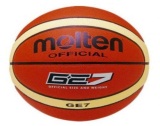 26:8211:281322МБОУШатуновская СОШ Залесовский район8:2616:481233МБОУ«Первомайская СОШ»Первомайский район28:11248:6241